Принято на сессии                                                                                                     Совета депутатов 25.11.2021г.Р Е Ш Е Н И Еот 26 ноября 2021г.                      рп. Усть-Абакан                      №   58О внесении изменений в приложение к решению Совета депутатов Усть-Абаканского района Республики Хакасия от 26.04.2021 № 15 «Об утверждении Положения «О порядке организации и проведения общественных обсуждений или публичных слушаний в области градостроительной деятельности                          в Усть-Абаканском районе» На основании ходатайства  и.о. Главы Усть-Абаканского района И.В. Белоуса, в соответствии с Градостроительным кодексом Российской Федерации, Федеральным законом от 06.10.2003 № 131-ФЗ «Об общих принципах организации местного самоуправления в Российской Федерации», руководствуясь статьями 15, 23, 64 Устава муниципального образования Усть-Абаканский район, Совет депутатов Усть-Абаканского района Республики ХакасияРЕШИЛ:1. Внести в приложение к решению Совета депутатов Усть-Абаканского района Республики Хакасия от 26.04.2021 № 15 «Об утверждении Положения «О порядке организации и проведения общественных обсуждений или публичных слушаний в области градостроительной деятельности в Усть-Абаканском районе» следующие изменения:1) подпункт 1 пункта 21 после слов «в письменной форме» дополнить словами «или в форме электронного документа»;2) подпункт 2 пункта 58 после слов «в письменной форме» дополнить словами «или в форме электронного документа».2. Решение вступает в силу после его официального опубликования.3. Направить настоящее решение и.о. Главы Усть-Абаканского района               И.В. Белоусу для подписания и опубликования в газете «Усть-Абаканские известия официальные».Председатель Совета депутатов		         	            И.о.ГлавыУсть-Абаканского района                                   	   Усть-Абаканского района                         ___________ В.М. Владимиров			             ___________ И.В. Белоус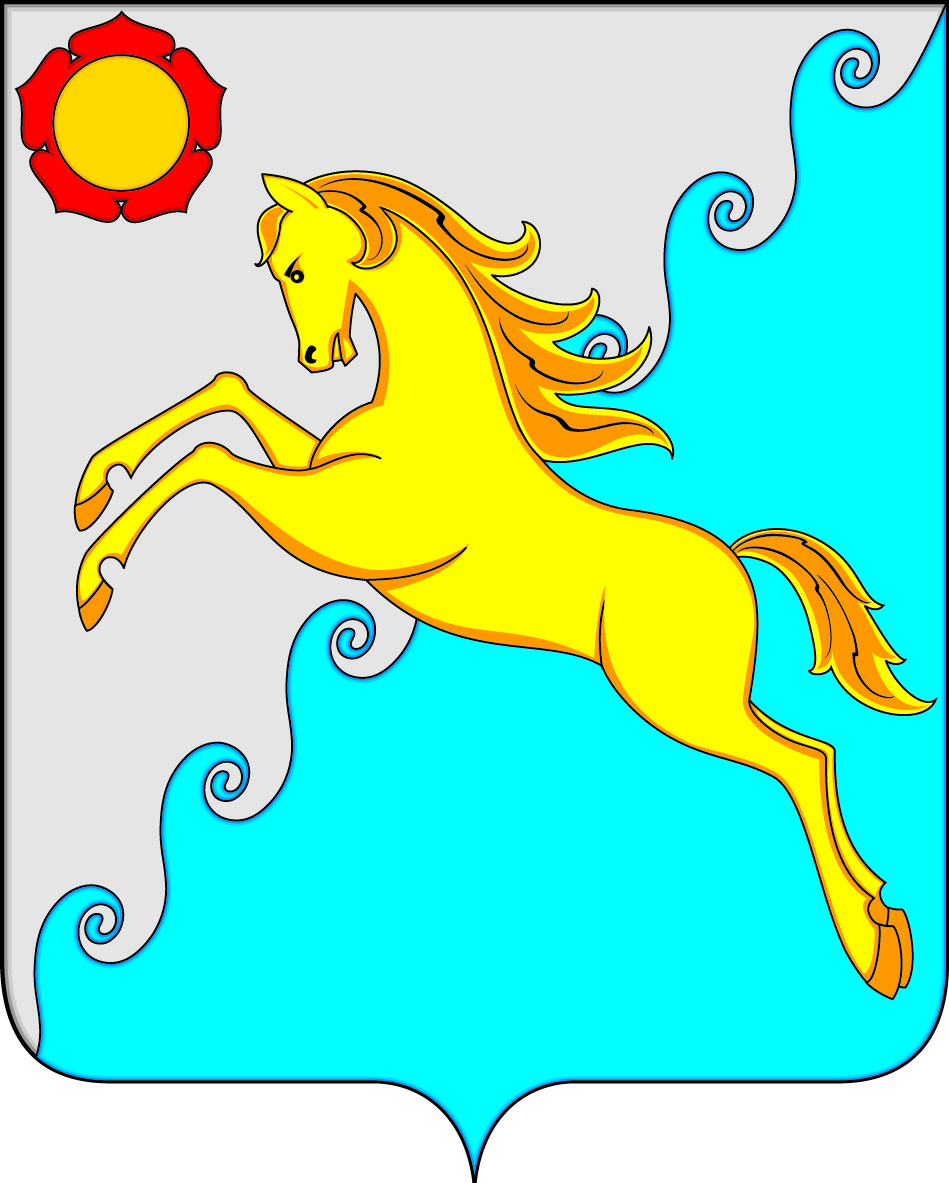 СОВЕТ ДЕПУТАТОВ УСТЬ-АБАКАНСКОГО РАЙОНА РЕСПУБЛИКИ ХАКАСИЯ